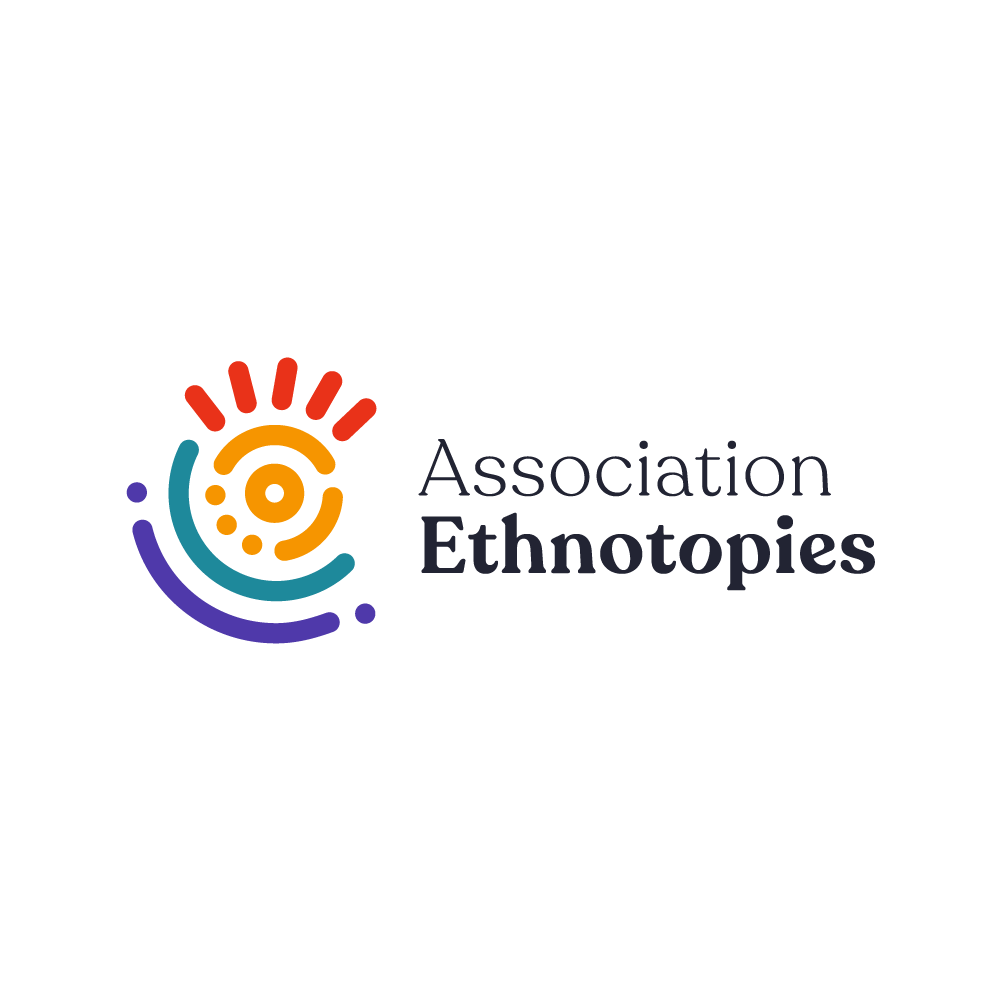 Bulletin d’adhésion à l’Association ETHNOTOPIESOctobre 2020- septembre 2021Nom et Prénom AdresseCode postal, VilleTéléphone Mail Profession(L'adhésion est annuelle et elle doit être à jour pour pouvoir participer aux activités et aux assemblées)50€ pour les organismes et institutions25€ pour les particuliers10€ pour les étudiants5€ pour les demandeurs d’emplois, autres (sur présentation d’un justificatif)Type de Règlement : Espèces☐           Chèque n° 	Nom de la Banque☐           Virement n° 	Nom de la BanqueFait à ………………………………………….Le …………………………………………….Association ETHNOTOPIES : SIRET 839 324 290 0001534 rue Le Chapelier - 33000 Bordeaux -mail : ethnotopies@gmail.comCA AQUITAINE – IBAN FR76 1330 6002 7023 0842 9242 718 – BIC AGRIFRoo833